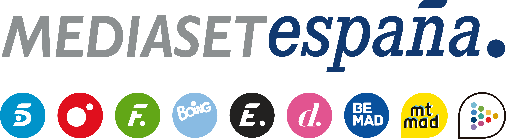 Madrid, 5 de junio de 2023El ‘puente de las emociones’ de Alma, una nueva salvación y la semifinal del juego de líder, en ‘Supervivientes: Tierra de Nadie’Este martes, con Carlos Sobera y Laura Madrueño.Alma Bollo cruzará el ‘puente de las emociones’, dinámica en la que compartirá algunos de los episodios que han marcado su vida mientras va dejando atrás los diferentes peldaños de la pasarela, en la nueva gala de ‘Supervivientes: Tierra de Nadie’ que Carlos Sobera y Laura Madrueño conducirán este martes 6 de junio en Telecinco (22:00h) y que arrancará antes con contenido exclusivo en Mitele PLUS.Además, tendrá lugar una nueva ceremonia de salvación, que dejará fuera de la lista a uno de los cuatro nominados: la propia Alma, Artùr, Jonan o Bosco. El elegido será el que mayor apoyo haya acumulado hasta ese momento en la votación abierta en la app de Mitele.Por otro lado, los supervivientes competirán en la semifinal del juego de líder, en la que lograrán pasar a la final del jueves los dos participantes que más resistan mientras permanecen sujetos a una estructura instalada en el mar.El programa, que recibirá en el plató a Raquel Arias, décima expulsada definitiva, para abordar su paso por el reality, ofrecerá la última hora del concurso, con especial atención, entre otras situaciones, al rol de ‘celestina’ de Ana María Aldón con Adara y Artùr; a las nuevas diferencias entre Asraf y el resto del grupo sobre el consumo de la última recompensa obtenida; y a la sorprendente unión en la convivencia entre Alma y Artùr.